СЛОВАРЬдля учащихся театрального отделенияСоставитель:зав. театральным отделениемХосаева А. М.г. Владикавказ2018Основные театральные терминыАВАНЛОЖА — места в зрительном зале, помещение перед входом в ложу.АВАНСЦЕНА — передняя часть сцены (между занавесом и рампой).АКТ — законченная часть драматического произведения или театрального представления; то же, что и действие.АКТЕР, актриса — исполнитель (исполнительница) ролей.АМПЛУА — сходные по характеру роли, соответствующие дарованию и внешним данным определенного актера.АМФИТЕАТР — 1) античное сооружение для зрелищ: овальная арена, вокруг которой уступами располагались места для зрителей; 2) места в зрительном зале, расположенные за партером.АНГАЖЕМЕНТ — приглашение актера на определенный срок для участия в спектаклях или концертах.АНОНС — объявление о предстоящих гастролях, спектаклях, концертах.АНТИГЕРОЙ — нарочито сниженный, дегероизированный персонаж в спектакле, занимающий одно из главных мест.АНТРАКТ — перерыв между действиями (актами) спектакля, между отделениями концерта.АНТРЕПРЕНЕР — владелец, содержатель, арендатор частного театра.АНТРЕПРИЗА — частный театр.АНШЛАГ — объявление о том, что все билеты (на спектакль, представление) проданы.АПОФЕОЗ — торжественная завершающая массовая сцена спектакля или праздничной концертной программы.АПЛОДИСМЕНТЫ – одобрительные хлопки.АРЬЕРСЦЕНА — наиболее удаленная от зрительного зала часть сцены.АФИША – объявление о спектакле.БАЛЕТ – вид театрального искусства, где содержание передается без слов: музыкой, танцем, пантомимой. БАЛАГАН — театральное представление комического характера, показываемое на ярмарках и народных гуляньях (в России с XVIII в.).БАЛКОН — места в зрительном зале, расположенные амфитеатром в различных ярусах.БЕЛЬЭТАЖ — первый ярус балконов над партером и амфитеатром в зрительном или концертном зале.БЕНЕФИС — 1) театральное представление в честь одного актера; 2) спектакль, сбор от которого поступал я пользу одного или нескольких актеров, а также других работников театра.БЕНУАР — театральные ложи на уровне сиены или несколько ниже по обеим сторонам партера.БУРЛЕСК — преувеличенно комическое изображение на сцене.БУТАФОР — театральный работник, ведающий бутафорией. Изготовляет ее художник-бутафор.БУТАФОРИЯ — предметы, специально изготовляемые и употребляемые вместо настоящих вещей в театральных постановках.БУФФОН — амплуа актера, использующего для исполнения роли шутовские приемы.БУФФОНАДА — 1) представление с применением клоунских приемов; 2) подчеркнутое внешне комическое преувеличение, иногда окарикатуривание персонажей.ВЕРТЕП — народный украинский кукольный театр, получивший распространение в XVII—XIX вв. Куклы, укрепленные на проволоке внутри двухъярусного ящика — вертепа, приводились в движение вертепником. Сцены на библейские сюжеты. Сатирические интермедии сопровождались музыкой.ВОДЕВИЛЬ – комическая пьеса на легкие бытовые темы, первоначально с пением куплетов.ВОКАЛ – искусство пения.ГАЛЕРКА — верхний ярус зрительного зала.ГАСТИОН — актер в Древнем Риме.ГАСТРОЛИ — выступление актеров на выезде в других театра.ГЕРОЙ — главное действующее лицо в спектакле.ГЕНЕРАЛЬНАЯ РЕПЕТИЦИЯ — последняя перед спектаклем, концертом.ГРАНДАМ — амплуа актрисы, исполняющей роли знатных дам.ГРАНДКОКЕТ — роль взрослой знатной дамы.ГРИМ — 1) искусство изменения внешности актера (преимущественно лица) с помощью специальных красок, наклеек, парика, прически и др.; 2) краски и другие принадлежности для гримирования.ГРИМЕР — специалист, занимающийся гримировкой актеров.ГРИМ-УБОРНАЯ — комната для гримирования и переодевания актеров.ДЕЙСТВИЕ — законченная часть спектакля. То же, что и акт.ДЕКЛАМАЦИЯ — четкое выразительное чтение вслух.ДЕКОРАЦИЯ — художественное оформление места действия на театральной сцене, создающее зрительный образ спектакля.ДЗЁРУРИ — вид театра кукол в Японии. Пьесы дзёрури ставятся на сцене театра кабуки.ДИВЕРТИСМЕНТ — музыкальное или драматическое представление из ряда отдельных номеров, обычно даваемое в дополнение к спектаклю.ДРАМА – 1) род литературных произведений, написанных в диалогической форме и предназначенных к сценическому исполнению; 2) драматические произведения с серьезным, но не героическим содержанием.ДРАМАТУРГ — автор драматических произведений.ДРАМАТУРГИЯ — 1) драматическое искусство, теория построения драматических произведений; 2) совокупность таких произведений; 3) сюжетно-композиционная основа отдельного театрального произведения.ЖЕСТ – движение рук, головы, передающие чувства и мысли.ЗАДНИК – расписной  или гладкий фон из мягкой ткани, подвешенный в глубине сцены.ЗЛОДЕЙ — амплуа актера, играющего отрицательных героев.ИНТРИГА –  основная ситуация драмы, вокруг которой развивается действие.ИНЖЕНЮ — амплуа актрисы, играющей роль наивной девушки.ИНТЕРМЕДИЯ — небольшая пьеса, исполняемая между актами драматического или оперного спектакля; вставная сцена.КАБУКИ — один из видов классического театра в Японии. Включает музыку, танцы, драму, сложился в XVII в. С . в таких труппах выступают только мужчины.КАРТИНА — часть акта в драме.КАРМАН – боковая часть сцены, скрытая от зрителей.	КАПЕЛЬДИНЕР – билетер.КЛАКА — специальная группа людей, нанимаемых для создания искусственного успеха или провала спектакля, актера.КОКЕТ — амплуа актрисы, выступающей в роли красивой девушки.КОЛОСНИКИ — верхняя (невидимая зрителю) часть сцены для установки блоков, сценических механизмов и подвески элементов декораций.КОМЕДИЯ – драматическое произведение с веселым смешным сюжетом.КОМИК — амплуа актера, исполняющего комедийные роли.КОНФИДАНТ — актер, играющий роль приближенного главного героя.КОНТРМАРКА – бесплатный пропуск в театр.КОТУРНЫ — род сандалий на очень толстой подошве у древнегреческих и римских актеров для увеличения роста.КУЛИСЫ — плоские части декорации (мягкие, натянутые на рамы), располагаемые по бокам сцены.КОЛОСНИК – рабочий переход над сценой. ЛИРИК — амплуа актера, играющего лирические персонажи.ЛИЦЕДЕЙ — название актера в Древней Руси.ЛОЖА — группа  мест  в  зрительном зале (вокруг партера и на ярусах), отделенная перегородками или барьерами.МАРИОНЕТКА — театральная кукла, которую кукловод приводит в движение при помощи нитей.МЕЛЬПОМЕНА – муза (покровительница трагедии).МЕЛОДРАМА -  песнь и драматическое действие 1) драма, соединенная с пением и музыкой;  2) драматическое произведение с острой интригой, с резким противостоянием добра и зла.МИЗАНСЦЕНА — расположение актеров на сцене в тот или иной момент спектакля. Искусство мизансцены — один из важнейших элементов режиссуры.МИМ — актер пантомимы МИМИКА — один из важных элементов искусства актера, выразительное движение мышц лица.МИНИАТЮРА – небольшое театральное произведение.МОНОЛОГ — речь актера, обращенная к слушателям или самому себе;  речь одного лица или мысли вслух.МЮЗИК-ХОЛЛ — вид эстрадного театра, соединяющий эстрадные, цирковые, танцевальные и музыкальные жанры. Первые мюзик-холлы возникли в Великобритании в середине ХIХ в..ОПЕРА -  музыкально – драматическое произведение, состоящее из арий, речитативов, хоров;  музыкально – драматический  спектакль в котором артисты не разговаривают , а поют.ОПЕРЕТТА - музыкально – драматическое произведение, комедийного жанра; веселый музыкальный спектакль, в котором артисты не разговаривают, а поют.ОРКЕСТР – коллектив музыкантов, совместно исполняющих произведения на различных инструментах. НАРОДНЫЙ ТЕАТР — 1) театр, бытующий в народе, органически связанный с устным народным творчеством; 2) профессиональный театр второй половины XIX в., деятельность которого была адресована широкому зрителю; 3) непрофессиональный любительский театр (в России появился в середине XIX в.).НОО — один из видов традиционного японского театра. Включает музыку, танец, драму. Характерные черты: условность декораций, главные персонажи — в масках, костюм лишен бытовой конкретности.ПАДУГА — полоса занавеса по верху сценической площадки.ПАНТОМИМА — вид сценического искусства, в котором художественный образ создается без помощи слов, средствами выразительного движения, жеста, мимики.ПАРТЕР — плоскость пола зрительного зала с местами для зрителей, обычно ниже уровня сцены.ПАРИК – накладные волосы.ПЕЛЖЕНТ — передвижная сцена в виде большой повозки в средневековом театре. Применялась при постановке мистерий, мираклей, процессий.ПЕТИМЕТР — образ щеголя в сатирической комедии.ПЕТРУШКА — главный персонаж русских народных кукольных представлений; известен с первой половины XVII в.ПОДМОСТКИ — синоним слова «сцена».ПОСТАНОВКА — творческий процесс создания спектакля; то же, что и спектакль.ПРЕМЬЕР (ПРЕМЬЕРША) — актер, актриса, занимающие ведущее положение в труппе, играющие главные роли.ПРЕМЬЕРА — первый (или один из первых) публичный платный показ нового спектакля.ПРИМАДОННА — актриса, исполняющая главные роли.ПРОСТАК — амплуа актера, исполняющего простодушного человека.ПРОГРАММКА - листок  с краткими сведениями о спектакле.ПЬЕСА – литературная основа спектакля.РАМПА — осветительная аппаратура на полу сцены по ее переднему краю, скрытая от публики бортом.РЕВЮ — эстрадное или театральное представление, состоящее из нескольких номеров, объединенных одной темой.РЕЖИССЕР — постановщик спектаклей, на основе собственного замысла создает новую сценическую реальность, объединяя работу актеров, художника, композитора.РЕЗОНЕР — амплуа актера, высказывающего нравоучительные суждения.РЕКВИЗИТ — предметы, используемые в театральных постановках.РЕПЕТИЦИЯ — основная форма подготовки театрального представления.РЕПЕРТУАР — совокупность произведений, исполняемых в театре.РЕПЛИКА — краткое высказывание, произносимое одним актером в ответ на слова другого.РОЛЬ – образ,  воплощаемый актером.СЦЕНА – площадка, на которой происходит театральное представление.СЦЕНАРИЙ – схема развития действия в спектакле.СКЕНА — помещение для переодевания и выхода актеров театра в Древней Греции.СОЛИСТ — ведущий актер в спектакле.СОФИТ — часть осветительной аппаратуры в театре, светильники рассеянного света, освещающие сцену спереди и сверху.СПЕКТАКЛЬ — театральное представление. Создается на основе драматического или музыкально-сценического произведения в соответствии с замыслом режиссера совместными усилиями актеров, художника и др.СТАТИСТ — актер массовки, исполняющий роль без слов.СУБРЕТКА — роль находчивой служанки.СУФЛЕР — работник театра, следящий за ходом репетиций и спектакля по тексту пьесы и в случае необходимости подсказывающий актерам слова роли.СКОМОРОХ – бродячий актер на Руси.ТАЛИЯ – муза (покровительница) комедии.ТАНЦОР – солист балета.ТЕАТР — род искусства, специфическим средством выражения которого является сценическое действие, возникающее в процессе игры актера перед публикой.ТЕАТР КУКОЛ — вид театрального зрелища, в котором действуют куклы, управляемые актерами-кукловодами.ТЕАТР МИНИАТЮР — вид театра, в котором ставятся произведения так называемых малых форм (одноактные пьесы, пародии, сценки, скетчи).ТЕАТР ТЕНЕЙ — вид театрального зрелища, основанный на использовании плоских кукол, которые находятся между источником света и экраном или накладываются на него.ТРАВЕСТИ — амплуа актрисы, исполняющей роли подростков.ТРАГЕДИЯ – драматургический жанр, в котором изображается напряженная борьба страстей или идей, общественная или личная катастрофа. Трагедии обычно заканчиваются гибелью героя. ТРАГИК – амплуа актера, исполняющего трагедийные роли.ТРУППА — актерский состав театра.ТРЮМ — помещение под сценой.ШТАНКЕТ – металлическая труба на тросах, к которой крепятся кулисы, детали декораций.ФАРС – театральная пьеса легкого, игривого содержания, комедия бытового и в то же время преувеличенного гротескового характера.ФАТ — амплуа актера, играющего эффектных, самовлюбленных и ограниченных людей (преимущественно молодых).ФИГУРАНТ — актер, играющий роль без слов; то же, что и статист.ФИГУРАНТКА – в 19-ом веке  артистка, танцующая в кардебалете.ФИНАЛ — завершающая часть спектакля.ФОЙЕ – помещение в театре, которое служит местом отдыха для зрителей во время антракта.ФУРКИ — приспособления для перемещения на сцене декораций.ЭТУАЛЬ — актриса развлекательного жанра.ЭТЮД — в современной театральной педагогике упражнение для развития и совершенствования актерской техники.ЭКСПОЗИЦИЯ – 1) вступительная часть произведения, содержащая мотивы, которые разрабатываются в дальнейшем; 2)изображение событий до возникновения конфликта; 3) обрисовку среды, в которой возникает конфликт; 4) условий, которые вызвали его к жизни.ЯРУС — один из средних или верхних этажей в зрительном зале.Словарик актераАктерское искусство  - искусство создания сценических образов (ролей) в театральных и других зрелищных представлениях.Атмосфера  – эмоциональная окраска каждого действия, сцены, эпизода, всего спектакля. Зависит от предлагаемых обстоятельств, от события, от сверхзадачи,  конфликта,  темпо-ритма,  «зерна»,  взаимосвязана со сквозным действием,  зависит от действующего лица от его характера,способствует созданию целостности спектакля, фильма.Борьба  (в межличностном общении) – активное сценическое действие. Всегда предполагает преодоление препятствий на пути к достижению цели.Вес (тяжелый,  легкий,  с достоинством) –  подсознательное ощущение веса собственного телаотносительно силы (душевной, физической)  человека.Внимание  – активный познавательный процесс,  необходимое условие органического действия, осуществляемого с помощью восприятия (зрения, слуха, осязания и т.п.).Воображение  – умение фантазией воздействовать на окружающую сценическую жизнь и изменять ее в нужном направлении.Второй план  – это внутренний, духовный «багаж» человека-героя, с которым тот приходит в пьесу. Он складывается из всей совокупности жизненных впечатлений персонажа, из всех обстоятельств его личной судьбы и обнимает собой все оттенки его ощущений, его восприятий, мыслей и чувств (Немирович-Данченко).Действие  - волевой акт, направленный на достижение какой-либо цели. Разница целей (их столкновение) ведет к возникновению конфликта, внутреннего или внешнего. Драма на сцене есть совершающееся у нас на глазах действие, а вышедший на сцену актер становится действующим.Демобилизация, мобилизация  – происходит с изменением веса тела. При мобилизации следует конкретный поступок, при демобилизации и действия не последует. Динамика – выход и переход из одного статического положения в другое. Динамика необходима для двигательной ориентации в пространстве.Жанр – это способ отражения действительности, угол зрения писателя, режиссера, артиста на жизнь, «преломленный», запечатленный в художественном образе.Задача – хотение в действии, то есть выполнение своего хотения. Задача должна быть сознательна, а выполнение еебессознательно. Чего я хочу, я должен знать, чтобы правильно исполнять задачу, но как я выполню то, что хочу, я не должен знатьЗажим – это мышечное или умственное напряжение, мешающее органической, достоверной жизни на сцене, возможности думать и действовать на сцене свободно, целесообразно и продуктивно.Исходное событие – событие, предшествующее сюжету/фрагменту, определяющее его дальнейшее развитие, оценку и поведение героев.Конфликт – это столкновение противоборствующих сторон, каждая из которых заинтересована в удовлетворении своих интересов.Мизансцена – способ отражения сценического действия, способ передачи смысла поступков и чувств артистов-персонажей, образное отражение особо важных по смыслу моментов сценического действия. Мизансцена – есть расположение актеров в пространстве сцены в отдельные моменты спектакля.Мышечная свобода  – умение актера естественно выполнятьсамые разнообразные движения.Оценка – первый момент всякого осознаваемого субъектом действия, когда цель действия только возникает в сознании (образно говоря, это момент, в течение которого нужно«уложить в голову» нечто увиденное, услышанное, так или иначе воспринятое, для того чтобы определить - что же делать, принимая во внимание новое обстоятельство).Общение – процесс воздействия партнеров друг на друга, их взаимосвязь перевоплощение – это явление временного перехода актера «в действительность» нового лица, в чужое «Я» – в психику и психологию другого человека, воспроизведение его в форме конкретного образа – в исполнении данной роли.Подтекст – скрытое содержание текста. Если текст определяет - что говорить, то подтекст определяет истинный смысл  сказанных слов, словесного действия.Предлагаемые обстоятельства – обстоятельства жизни действующего лица, предложенные автором, найденные режиссёром и созданные воображением актёра. «Это фабула пьесы, ее факты,  события, эпоха,  время и место действия, условия жизни, наше актерское и режиссерское понимание пьесы,  добавления к ней от себя, мизансцены, постановка, декорации и костюмы художника,  бутафория,  освещение, шумы, звуки и прочее и прочее, что предлагается актерам принять во внимание при их творчестве» (Станиславский)Пристройка (начинается немедленно после "оценки") – это преодоление физических преград, препятствий на пути субъекта к его цели (пристройка сверху, снизу, наравне).Психологический жест – жест, совершаемый в душевной сфере невидимо, психологический жест служит прообразом физических жестов - частных, видимых, характерных для каждого отдельного человека.Психотехника актера – его нервная и физическая организация, влияющая на умение воспринимать, оценивать и осуществлять (внимание, мысль, эмоция,  движение, речь) то или  иное творческое задание.Режиссерский замысел – это идейное и художественно-образное предвидение будущего спектакля во всей егоцелостности, рождаемое воображение режиссера.Ремарка – авторское пояснение для режиссера, актера, читателя, дающее краткую характеристику места действия или особенностей поведения персонажей.Сверхзадача – главная всеобъемлющая цель, притягивающая к себе все без исключения задачи, вызывающая творческое стремление двигателей психической жизни и элементов самочувствия артистов  - роли. Сверхзадача (хотение), сквозное действие (стремление) и выполнение его (действие)создают творческий процесс переживания (Станиславский).Сверхзадача спектакля – то, ради чего ставится данный спектакль. Что должно измениться в зрителе, в культурной жизни города, страны, мира...Словесное действие – есть высшая форма сценического действия, общения, самое эффективное средство воздействия на сознание собеседника, партнера..Событие – это то, что меняет жизнь персонажа, его поведение.Статика – включает в себя ряд застывших поз, имеющих целью воспитание скульптурности  тела, и в то же время служит чисто техническим целям –  выработке статического равновесия и развитию вестибулярного аппарата. От правильных ощущений рождается сознание неограниченных возможностейтела, его красоты.Сценическая речь – выразительное яркое сценическое звучание голоса актера,  которое обеспечивается безупречной дикцией, мышечной свободой и активностью гортани и глотки; повышенной выносливостью голоса, благозвучиемтембровой системы, объемом звуковысотного  диапазона; глубиной и объемностью голоса, и т.д.Сценический этюд – композиционно законченный эпизод/сцена, предполагающая исходное событие, завязку, кульминацию (конфликт) и точку(финал).Сценография – вид художественного творчества, оформление спектакля и создание его изобразительно-пластического образа:декорация, материально-вещественные атрибуты, костюм, грим, маска, другие элементы преображения внешности актера.Сюжет – трактовка событий в зависимости от замысла автора: это связи, противоречия, симпатии, антипатии и исходящее из этоговзаимодействие человека с другими людьми, ситуацией, обстоятельствами.Театр – (от греч. theatron — место для зрелищ, зрелище), род искусства, специфическим средством выражения которого является сценическое действие, возникающее в процессе игры актера перед публикой.Темпо-ритм - исполнение определенных физических и психических движений, осуществляющих заданное действие в ограниченном пространстве с установленной скоростью и в определенном времени. Темп является признакомведущим,  так как именно темп действия чаще всего характеризует состояние психики человека.Фабула – «сухой», объективный пересказ основных моментов действия, событий – в их естественной связи и последовательности.Характерность – физическая характеристика образа возникающая как результат, как форма проявления его внутреннего содержания.Театральный этикетТеатр символизирует собой утонченность и хорошие манеры. Это не просто место развлечения, а место где царит культура, красота и утонченность, поэтому, находясь в этом заведении нужно соблюдать определенные меры поведения.Театральному этикету в старину уделяли довольно много времени. Он включал в себя множество интересных разделов, например, какой правильно одеться, как вести себя во время спектаклей и т.д.Сегодня театральный этикет не подразумевает под собой строжайшее выполнение правил касающихся одежды или аксессуаров, однако некоторые правила сохранились и сегодня, а с появлением современных технологий появились и новые.Конечно, культура поведения в театре больше похожа на общий этикет, но и соблюдение дополнительных правил не помешает. А если быть точнее, наоборот, сделает ваш отдых в театре не просто вечерним рандеву, а особым, выдающимся и ярким событием, которые вы запомните на долгое время.Основные правила поведения при спектакле, чтобы не мешать зрителям и самому провести приятный вечер.Постарайтесь не опаздывать в театр. Помните, что после третьего звонка вход в зал запрещен, поэтому выйдите из дома пораньше, чтобы занять свои места и не беспокоить уже сидящих зрителей. В театр нужно приходить заранее сразу по нескольким причинам.Во-первых, вы сможете спокойно раздеться, не создавая толпы  возле гардеробной. Девушки могут спокойно подправить прическу и обновить макияж. К тому же, если на улице жарко или холодно, вам нужно немного прийти в себя, отдышаться и приготовиться к спектаклю.Во-вторых, вы успеете ознакомиться с программой и актерским составом, посмотреть на фотографии, которых висят на стенах. Если вы пришли не одни, тогда можете посидеть в буфете и обсудить программу.В-третьих, вы можете спокойно занять свое место, не затрагивая других людей и уже на месте дождаться третьего «финального» звонка.Если же вы опоздали в театр, возможно, вас не пустят в зал. Поэтому не устраивайте скандал, а вежливо объясните контролеру причину и попросите провести вас на свободное место, предварительно предъявив билет.Помните, что после третьего звонка  в зале тушат свет, и, возможно попасть на свое место будет уже невозможно, так что если вы зашли в зал, сядьте на любое свободное место, не создавайте ненужную суету.Не нужно общаться по телефону (его вообще лучше выключить) и с соседями – это отвлекает не только людей в зале, но и собственно актеров, ведь акустика в театрах достаточно хорошая.Не стоит свистеть и комментировать спектакль, даже если он вам не интересен – просто дождитесь антракта и уйдите.Помните, что уходить во время представления запрещено! Так же, как и передвигаться по залу.Не берите с собой в зал продукты в шелестящей обертке – лишние звуки в зале сбивают актеров. Единственное, что вы можете себе позволить – выпить сока или негазированной воды.Во время спектакля нужно соблюдать тишину и уважать других зрителей – это самое главное правило, которое нужно выполнять в зале театра.Обычно, по окончании представления зрители сразу не уходят. Во-первых, не стесняйтесь поблагодарить актеров: будь то овации или букет цветов, который вы преподнесете понравившемуся актеру.Во-вторых, когда в зале включен свет, дождитесь, пока люди выйдут с крайних мест – после чего выходите уже вы. Это поможет не создавать «пробок» у выхода и в гардеробе.Уходя, поблагодарите администрацию – вы увидите, в ответ вам обязательно улыбнутся!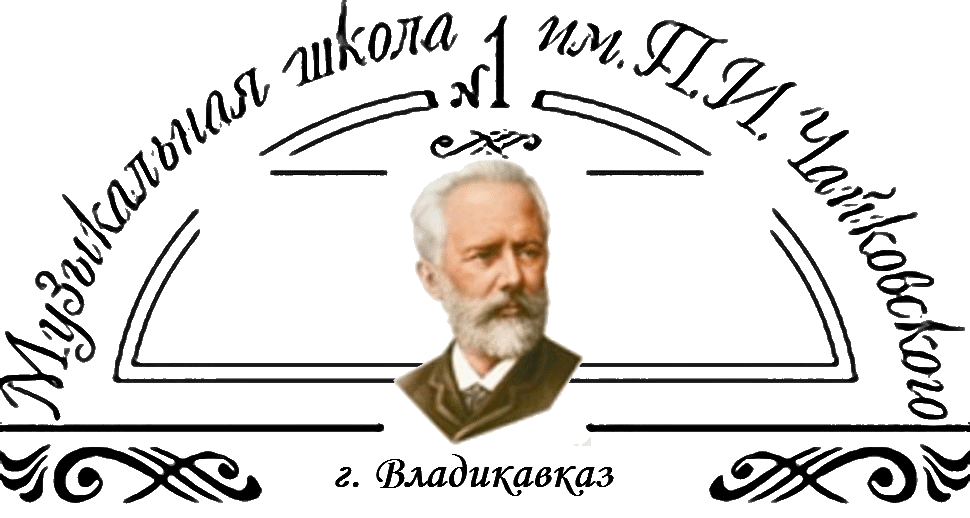 